消防団入団者対象　広報効果調査アンケート　当該アンケートは、入団者を対象に入団理由等を調査し、より効果的な消防団広報に繋げることを目的として行っておりますので、ご協力お願いいたします。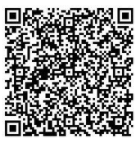 　※機能別団員（支援団員）については、対象外です。性別　　：　男　・　女　・　無回答年代　　：　１０代　・　２０代　・　３０代　・　４０代　・　５０代　・　６０代以上入団種別：　基本団員　・　機能別団員（学生）　入団時期：　（　　　　　）年　（　　　　　）月●設問１：消防団を知ったきっかけは何ですか。（複数回答可）　　　　　テレビ　・　YouTube　・　Facebook　・　Instagram　・　ホームページポスター　・　チラシ　・　イベント　・　団員（家族・知人含む）　団員（家族・知人以外）　・　家族　・　知人　・　現場活動　・　地域行事学校の授業　・　その他（　　　　　　　　　　　　　）●設問２：入団のきっかけは何ですか。（複数回答可）　テレビ　・　YouTube　・　Facebook　・　Instagram　・　ホームページポスター　・　チラシ　・　イベント　・　団員（家族・知人含む）からの勧誘　団員（家族・知人以外）からの勧誘　・　家族からの勧め　・　知人からの勧め　現場活動　・　地域行事　・　学校の授業　・　その他（　　　　　　　　　　　　　）●設問３：入団のきっかけとして最も影響が大きかったことは何ですか。（１つだけ回答）　テレビ　・　YouTube　・　Facebook　・　Instagram　・　ホームページポスター　・　チラシ　・　イベント　・　団員（家族・知人含む）からの勧誘　団員（家族・知人以外）からの勧誘　・　家族からの勧め　・　知人からの勧め　現場活動　・　地域行事　・　学校の授業　・　その他（　　　　　　　　　　　　　）●設問４：入団理由について教えてください。（自由記述）アンケートは以上です。ご協力ありがとうございました。